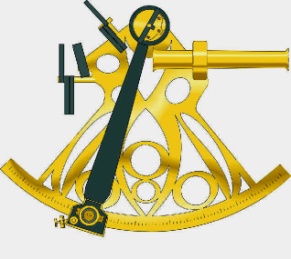  MARITIME TRAINING CENTREBoatmaster CourseAPPLICATION/ENROLMENT FORMDate ……………………..First name …………………		Last (Family) name ………………………Name by which you wish to be called for the Course…………………….Date of Birth ……/……/……		Nationality…………………………		(dd/mm/yy)Tel. No., Work………………	Home……………	……………..Email: .........................................................................Education level ……………………………….Present Employment…………………………………..What sort of boat do you have, or operate, if any? (State length and engine type)……………………………………………………………………………………………………………………………………………………………………………………Where do you intend to operate?	    Lagoon  	     Open waterGive details of any relevant Certificates you may have, or Workshops or Courses you have attended.(Radio Operator, First Aid, Day Sailor, etc.)…………………………………………………………………………………………………………………………………………………………………………………………………………………………………………………………………………………………………………………………………………………………………………